Publicado en 08033 el 04/05/2011 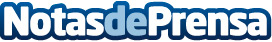 Personaliza tu alianza de BodaRubí Basic buscaba nuevas formas y volúmenes para crear una nueva colección de alianzas de boda, y a la vez seguir diferenciàndose de su competencia. Y una vez màs lo ha conseguido, ha creado una colección de alianzas de boda que cada persona puede perDatos de contacto:Sanru Mumar637483565Nota de prensa publicada en: https://www.notasdeprensa.es/personaliza-tu-alinaza-de-boda Categorias: Moda Celebraciones http://www.notasdeprensa.es